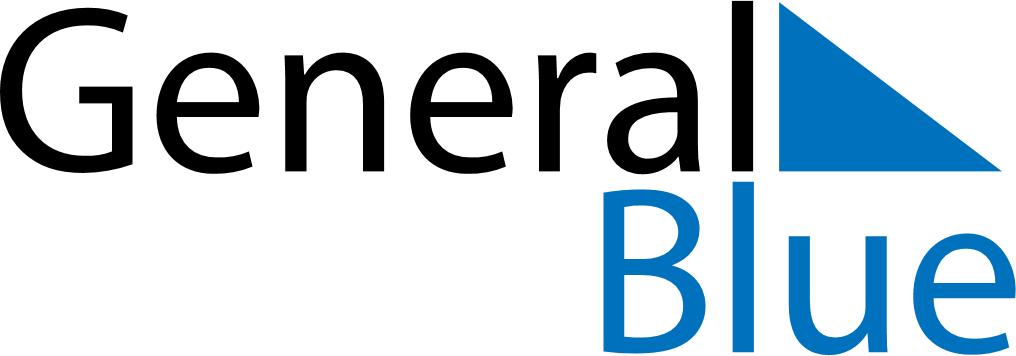 Guatemala 2018 HolidaysGuatemala 2018 HolidaysDATENAME OF HOLIDAYJanuary 1, 2018MondayNew Year’s DayMarch 29, 2018ThursdayMaundy ThursdayMarch 30, 2018FridayGood FridayMarch 31, 2018SaturdayEaster SaturdayApril 1, 2018SundayEaster SundayMay 1, 2018TuesdayLabour DayJune 30, 2018SaturdayArmy DaySeptember 15, 2018SaturdayIndependence DayOctober 20, 2018SaturdayRevolution DayNovember 1, 2018ThursdayAll Saints’ DayDecember 24, 2018MondayChristmas EveDecember 25, 2018TuesdayChristmas DayDecember 31, 2018MondayNew Year’s Eve